Publicado en Madrid el 13/01/2020 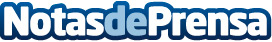 Telefónica y Leroy Merlin: Calidad y Gobernanza de Datos en la jornada Decidata – StyboSystems de MadridLas empresas más competitivas, son aquellas que tienen la capacidad de convertir adecuadamente sus datos en información de valor y, a su vez, transformarlos en oportunidades de negocio. Sin embargo, nueve de cada diez empresas se encuentran a la deriva, en medio de un inmenso lago de información desestructurada e imprecisa que les resta eficiencia en sus actividades y eficacia en sus resultadosDatos de contacto:New Business / El Mundo EmpresarialGabinete de Comunicación610280297Nota de prensa publicada en: https://www.notasdeprensa.es/telefonica-y-leroy-merlin-calidad-y-gobernanza Categorias: E-Commerce Seguros Consumo Otras Industrias http://www.notasdeprensa.es